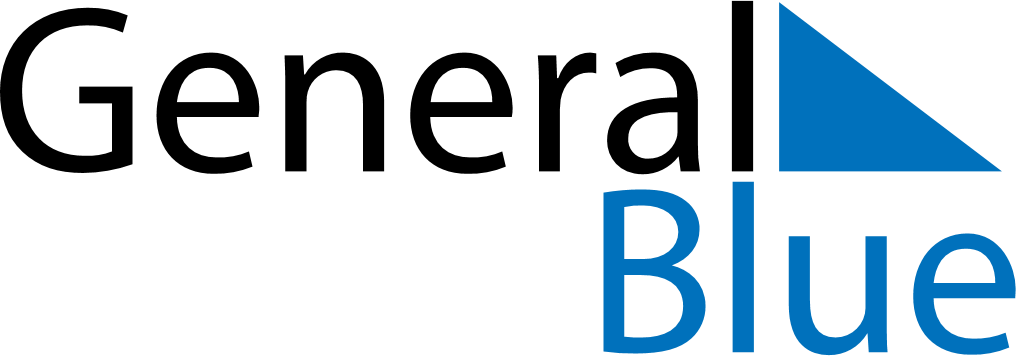 May 2029May 2029May 2029Burkina FasoBurkina FasoSUNMONTUEWEDTHUFRISAT12345Labour Day6789101112Ascension Day1314151617181920212223242526Pentecost2728293031